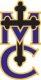 Fourth Grade News
February 4, 2019This week’s tests: Rocket Math: Tests throughout the week.  Your child should have a test to study in their Nicky folder.  Everyone is expected to pass 1 test this week.  Friday-Reading, Spelling, Vocab Test this weekAR POINTS:  Students must earn 17 points this quarter.  Points are due March 17th.Adoration/Mass schedule for this week:Tuesday: 8:15-8:30 Adoration followed by simple Reposition  8:30-9:00 Mass (no music)Servers: London Grove, Milana Micola, Emily CallanFriday: 8:15-8:30 Adoration and Benediction 8:30-9:15 Mass (music)Servers: London Grove, Milana Micola, Emily Callan, Payton Lorman, Braden BrineyCantors: Holly Hamel, Olivia ShafierTuesday Readers-Aryana GrillFriday Readers/Gifts-Bella Jenks, Patrick Hickle,Allie VanNevel, Michelle P, Lauralynn D, Ben SMath: Students will learn to use the standard algorithm to find the product of two 2-digit numbers.  We’ll also  work on solving word problems involving multiplication.  Students will have an assessment next Monday (1/11) over multiplication.Religion:  In Chapter 5, Living in Community, students will learnThe mission of God the Son and the Holy Spirit is to bring all people into the love of the Holy Trinity. Morality is living in right relationship with God, yourself, and others. God created all people for one another and we must all work for the common good. Our love of our neighbor reflects the love of the Holy TrinityVocabulary in this chapter: Holy Trinity, Morality, Common Good.Science:  We’ll FINALLY begin our unit on heat. Students have the unit criteria.  This week, students will read and take notes (including vocabulary) on why matter has energy and how heat moves. Reading/Social Studies/Writing/Grammar:   In grammar, we will be working on adjectives. In social studies, we will be discussing the Civil War and Indiana. We will be reading Riding Freedom this week. We will discuss compare and contrasting.   *** TEST- We will have a  Reading, Spelling, and Vocab test this week.The WSBT reading logs have been sent home.  Have your child read each night and turn it in at the end of Feb.  If your child completes the wsbt reading log and initialed by a parent each night they read,  I will count it for extra credit for reading.  Vocab words: relied, defended, swelled, escorted, satisfied.  They will need to what  simile, metaphor, and idiom mean.ClassMondayTuesdayWednesdayThursdayFridayLehman/UnderwoodWriting/GrammarWkbk. Pg 199-if not finished in classWkbk. Pg 200-if not finished in classWkbk. Pg 201-if not finished in classWkbk. Pg 202-if not finished in classNoneLehman/UnderwoodSocial StudiesNoneNoneNoneNoneNoneLehmann/UnderwoodReading/SpellingWb 195-196Reading, Spelling, Vocab Test FridayRead for ARReading, Spelling, Vocab Test FridayRead for ARReading, Spelling, Vocab Test FridayRead for ARWb198Reading, Spelling, Vocab Test FridayRead for ARReading, Spelling, Vocab Test FridayRead for AR